Unit 4 Lesson 7: Revisit Percentages1 Number Talk: Percentages (Warm up)Student Task StatementSolve each problem mentally.Bottle A contains 4 ounces of water, which is 25% of the amount of water in Bottle B. How much water is there in Bottle B?Bottle C contains 150% of the water in Bottle B. How much water is there in Bottle C?Bottle D contains 12 ounces of water. What percentage of the amount of water in Bottle B is this?2 Representing a Percentage Problem with an EquationStudent Task StatementAnswer each question and show your reasoning.Is 60% of 400 equal to 87?Is 60% of 200 equal to 87?Is 60% of 120 equal to 87?60% of  is equal to 87. Write an equation that expresses the relationship between 60%, , and 87. Solve your equation.Write an equation to help you find the value of each variable. Solve the equation.60% of  is 43.2.38% of  is 190.3 Puppies Grow Up, RevisitedStudent Task StatementPuppy A weighs 8 pounds, which is about 25% of its adult weight. What will be the adult weight of Puppy A?Puppy B weighs 8 pounds, which is about 75% of its adult weight. What will be the adult weight of Puppy B?If you haven’t already, write an equation for each situation. Then, show how you could find the adult weight of each puppy by solving the equation.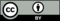 © CC BY Open Up Resources. Adaptations CC BY IM.